מכינה קדם צבאית "נחשון" - המדרשה הישראלית למנהיגות חברתית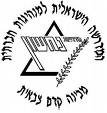  מחזור כ"א הראשון, שובל, 2018, התשע"ח, שבוע 34 - שבוע טוב ומיטיב"האדמה היא מקור החיים, היצירה, העצמאות והתרבות האמיתי" (א.ד גורדון)יום ראשון22.4.18ז' אייריום שני23.4.18ח' אייריום שלישי24.4.18ט' אייריום רביעי25.4.18י' אייריום חמישי26.4.18יא' איירמנחה תורןעדןאביחירוןעדןרוןמובילי יוםנועהיהושעאיליענבלנעם לויתורניםדניאל ואיתיירדן ועופר פשירה ושחר רתמר ודוריןעופר א ועמרי5:40 – בוקר טוב5:40 – בוקר טוב5:40 – בוקר טוב5:40 – בוקר טוב5:40 – בוקר טוב5:40 – בוקר טובלו"ז עבודה10:00-התכנסות ברכבת רחובות10:30-נסיעה לקבוצת שילר11:30-תחילת עבודה13:30-סיום עבודה6:15-יציאה לעבודה6:30-תחילת עבודה8:00-א.בוקר13:30-סיום עבודה6:15-יציאה לעבודה6:30-תחילת עבודה8:00-א.בוקר13:30-סיום עבודה6:15-יציאה לעבודה6:30-תחילת עבודה8:00-א.בוקר13:30-סיום עבודה6:15-יציאה לעבודה6:30-תחילת עבודה8:00-א.בוקר13:30-סיום עבודה14:00 - ארוחת צהריים14:00 - ארוחת צהריים14:00 - ארוחת צהריים14:00 - ארוחת צהריים14:00 - ארוחת צהריים14:00 - ארוחת צהרייםהפסקההפסקה עד 16:00הפסקה עד 17:00הפסקה עד 17:00הפסקה עד 17:00לו"ז ערב16:00-משבצת פתיחה –חולייה16:45-הפסקה17:00-דני אורגני-חקלאות אורגנית18:15-א.ערב19:00-חקלאות ביולוגית17:00-מיכל טורטו-חקלאות ימית18:15-אימון כושר19:30-ארוחת ערב17:00-ארגון אליפלד-ילדי פליטים18:15-א. ערב19:00-משבצת הווי17:00-אימון כושר18:15-ארוחת ערב19:00-ארגון לתת-סיוע הומניטרי ישראלי15:00-ניקיונות16:00-סיכום שבוע+פ"ש17:30-יציאה20:15 – עיבוד יום + הודעות + לו"ז למחר20:15 – עיבוד יום + הודעות + לו"ז למחר20:15 – עיבוד יום + הודעות + לו"ז למחר20:15 – עיבוד יום + הודעות + לו"ז למחר20:15 – עיבוד יום + הודעות + לו"ז למחר20:15 – עיבוד יום + הודעות + לו"ז למחר